РЕСПУБЛИКА  КРЫМАДМИНИСТРАЦИЯ НИЖНЕГОРСКОГО СЕЛЬСКОГО ПОСЕЛЕНИЯНИЖНЕГОРСКОГО РАЙОНА РЕСПУБЛИКИ КРЫМПОСТАНОВЛЕНИЕ«11»       07       2019г.                                   № 393                                  пгт. НижнегорскийОб утверждении муниципальной программы «Формирование современной городской среды муниципального образования Нижнегорское сельское поселение
Нижнегорского района Республики Крым на 2019-2024 годы»        В целях содействия решению вопросов местного значения, вовлечения
населения в процессы местного самоуправления, создания благоприятных условий проживания граждан, повышения качества реформирования жилищно- коммунального хозяйства, проведения ремонта дворовых территорий многоквартирных домов Нижнегорского сельского поселения Нижнегорского района Республики Крым, руководствуясь Федеральным законом от 06.10.2003 года № 131 - ФЗ «Об общих принципах организации местного самоуправления в Российской Федерации», постановлением Правительства Российской Федерации от 10.02.2017 года № 169 «Об утверждении Правил предоставления и распределения субсидий из федерального бюджета бюджетам субъектов Российской Федерации на поддержку государственных программ субъектов Российской Федерации и муниципальных программ формирования современной городской среды», Приказом Минстроя России от 06.04.2017 года №691/пр «Об утверждении методических рекомендаций по подготовке программ субъектов Российской Федерации и муниципальных программ формирования современной городской среды в рамках реализации приоритетного проекта «Формирование комфортной городской среды» на 2019-2024 годы», администрация Нижнегорского сельского поселения Нижнегорского района Республики Крым ПОСТАНОВЛИЛА:        1. Утвердить муниципальную программу «Формирование современной городской среды муниципального образования Нижнегорское сельское поселение Нижнегорского района Республики Крым на 2019-2024 годы» согласно прилагаемому приложению.        2. Контроль за исполнением настоящего постановления оставляю за собой.        3. Настоящее постановление подлежит размещению на информационном стенде, расположенном в здании администрации по адресу: Республика Крым, Нижнегорский район, пгт. Нижнегорский, ул.  Школьная, 8а, так же на официальном сайте в сети «Интернет» по адресу: http://nizhnegorskij.admonline.ru/.        4. Настоящее постановление вступает в силу после официального обнародования.Председатель Нижнегорского сельского совета-Глава  Администрации   Нижнегорского сельского поселения	             	                                 	А.А. КоноховМуниципальная программа «Формирование современной городской Среды муниципального образования Нижнегорское сельское поселение Нижнегорского района Республики Крым на 2019-2024 годы»Раздел I. ПАСПОРТ МУНИЦИПАЛЬНОЙ ПРОГРАММЫ
«Формирование современной городской среды муниципального образования
Нижнегорское сельское поселение Нижнегорского района Республики Крымна 2019-2024 годы»Раздел II. ХАРАКТЕРИСТИКА ТЕКУЩЕГО СОСТОЯНИЯ СФЕРЫ РЕАЛИЗАЦИИ МУНИЦИПАЛЬНОЙ ПРОГРАММЫ2.1. Характеристика муниципального образования.Территория Муниципального образования Нижнегорское сельское поселение Нижнегорского района Республики Крым состоит из 3 населенных пунктов: Общее количество жителей сельского поселения составляет порядка 10 066 человек.Центром сельского поселения является поселок городского типа Нижнегорский. В пгт. Нижнегорский и с. Зеленое многоквартирные жилые дома расположены по адресам:Управление 74 многоквартирных домов осуществляет Общество с ограниченной ответственностью «Сервис Н». Оставшиеся дома находятся в непосредственном самоуправлении. На территории Нижнегорского сельского поселения в пгт. Нижнегорский расположены 2-х, 3-х, 4-х и 5-ти этажные многоквартирные дома в с. Зеленое – 2-х и 4-х этажные многоквартирные дома. Благоустройство дворов жилищного фонда и на сегодняшний день в целом по пгт. Нижнегорский частично или полностью не отвечает нормативным требованиям. Пришло в негодность асфальтное покрытие внутриквартальных проездов и тротуаров. Асфальтобетонное покрытие на 60-70% придомовых территорий имеет высокий физический износ.Недостаточно производились работы во дворах по уходу за зелеными насаждениями, восстановлению газонов, удалению старых и больных деревьев, не достаточно осуществлялась посадка деревьев и кустарников. Зеленые насаждения во дворах многоквартирных домов представлены, в основном, взрослыми или перестойными деревьями. В ряде дворов отсутствует необходимый набор малых форм и обустроенных площадок. Отсутствуют специально обустроенные стоянки для автомобилей, что приводит к их хаотичной парковке.Надлежащее состояние придомовых территорий является важным фактором при формировании благоприятной экологической и эстетической городской среды. Проблемы восстановления и ремонта асфальтового покрытия дворов, озеленения, освещения дворовых территорий, ремонта (устройства) дождевой канализации либо вертикальной планировки на сегодня весьма актуальны и не решены в полном объеме в связи с недостаточным финансированием отрасли.Принимаемые в последнее время меры по частичному благоустройству дворовых территорий не приводят к должному результату, поскольку не основаны на последовательном подходе к решению проблемы и не позволяют консолидировать денежные средства для достижения поставленной целиК благоустройству дворовых территорий необходим последовательный комплексный подход, рассчитанный на среднесрочный период, который предполагает использование программно-целевых методов, обеспечивающих привязку реализации мероприятий по срокам, ресурсам и исполнителям.Основным методом решения проблемы должно стать благоустройство дворовых территорий, которое представляет из себя совокупность мероприятий, направленных на создание и поддержание функционально, экологически и эстетически организованной городской среды, улучшение содержания и безопасности дворовых территорий и территорий кварталов. Реализация муниципальной программы позволит создать благоприятные условия среды обитания,  повысить комфортность проживания населения поселка, увеличить площадь озеленения территорий, обеспечить более эффективную эксплуатацию жилых домов, улучшить условия для отдыха и занятий спортом, обеспечить физическую, пространственную и информационную доступность зданий, сооружений, дворовых территорий для инвалидов и других маломобильных групп населения.2.2. Характеристика сферы благоустройства муниципальных территорий пгт. Нижнегорский.Внешний облик пгт. Нижнегорский, как и в целом облик муниципального образования, его эстетический вид во многом зависит от степени благоустроенности территории, от площади озеленения.На территории пгт. Нижнегорский расположены следующие дворовые территории многоквартирных домов подлежащих включению в муниципальную программу:На территории пгт. Нижнегорский расположены следующие общественные территории, подлежащие включению в муниципальную программу:- площадь Победы;- площадь Ленина;- Владимирский парк;- сквер ул. Победы (рядом с площадью Победы);- парк ул. Победы (рядом с магазином «Европа»);- парк ул. Придорожная;- парк ул. Фонтанная;- парк ул. Победы (напротив пиццерии «Веселый Роджер») - парк с. Зеленое, ул. Центральная;- парк с. Зеленое, ул. Мичурина;- парк с. Зеленое, ул. Лесная. Благоустройство территории - комплекс мероприятий по инженерной подготовке и обеспечению безопасности, озеленению, устройству покрытий, освещению, размещению малых архитектурных форм и объектов монументального искусства.Дворовая территория многоквартирных домов - совокупность территорий, прилегающих к многоквартирным домам, с расположенными на них объектами, предназначенными для обслуживания и эксплуатации таких домов, и элементами благоустройства этих территорий, в том числе парковками (парковочными местами), тротуарами и автомобильными дорогами, образующими проезды к территориям, прилегающим к многоквартирным домам.Общественная муниципальная территория - территории, которыми беспрепятственно пользуется неограниченный круг лиц на безоплатной основе (в том числе площади, улицы, проезды, скверы, парки).Заинтересованные лица - собственники помещений в многоквартирных домах, собственники иных зданий и сооружений, расположенных в границах дворовой территории, подлежащей благоустройству.Трудовое участие заинтересованных лиц - выполнение неоплачиваемых работ по благоустройству, не требующих специальной квалификации (субботник, окрашивание элементов благоустройства, высадка растений, создание клумб).Элементы благоустройства территории - декоративные, технические, планировочные, конструктивные устройства, растительные компоненты, различные виды оборудования и оформления, малые архитектурные формы, некапитальные нестационарные сооружения, наружная реклама и информация, используемые как составные части благоустройства.Объектами благоустройства территории являются территории муниципального образования, на которых осуществляется деятельность по благоустройству: площади, парки, скверы, дворы многоквартирных домов, кварталы, функционально-планировочные образования, а также территории, выделяемые по принципу единой градостроительной регламентации (охранные зоны) или визуально-пространственного восприятия (площадь с застройкой, улица с прилегающей территорией и застройкой), другие территории муниципального образования.Озеленение - элемент благоустройства и ландшафтной организации территории, обеспечивающий формирование среды муниципального образования с активным использованием растительных компонентов, а также поддержание ранее созданной или изначально существующей природной среды на территории муниципального образования. Озелененные территории вместе с насаждениями и цветниками создают образ поселка, формируют благоприятную среду для жителей и гостей поселка, выполняют рекреационные и санитарно-защитные функции. Они являются составной частью природного богатства поселка и важным условием его инвестиционной привлекательности. Благоустройство дворовых и общественных территорий осуществляется в соответствии с минимальным и дополнительным перечнем работ.Минимальный перечень видов работ по благоустройству дворовых и общественных территорий (далее - минимальный перечень):- ремонт проездов;- обеспечение освещения территорий;- установка скамеек;- установка урн.Дополнительный перечень работ по благоустройству дворовых и общественных территорий (далее - дополнительный перечень):- оборудование детских и (или) спортивных площадок, площадок для отдыха и досуга, площадок для выгула домашних животных;- оборудование автомобильных парковок;- ремонт тротуаров и пешеходных дорожек;- установка малых архитектурных форм;- озеленение территорий;- установка ограждений;- установка пандусов и иные виды работ, обеспечивающие доступность зданий, сооружений, дворовых и общественных территорий для инвалидов и других маломобильных групп населения.Раздел III. ЦЕЛИ, ЗАДАЧИ И ОЖИДАЕМЫЕ РЕЗУЛЬТАТЫ РЕАЛИЗАЦИИМУНИЦИПАЛЬНОЙ ПРОГРАММЫОсновной целью Муниципальной программы является повышение уровня благоустройства населенных пунктов Нижнегорского сельского поселения;Основные задачи Муниципальной программы, направленные на достижение вышеуказанных целей, заключаются в следующем:а) повышение уровня благоустройства дворовых территорий пгт. Нижнегорский, с. Зеленое;б) повышение уровня благоустройства муниципальных территорий общего пользования пгт. Нижнегорский, с. Зеленое;В целях решения задач, направленных на достижение цели Муниципальной программы, работы будут выполнятся в соответствии с правилами благоустройства территории Нижнегорского сельского поселения.В результате реализации мероприятий Муниципальной программы ожидается снижение доли неблагоустроенных дворовых и муниципальных территории общего пользования. Успешное выполнение задач Муниципальной программы позволит улучшить условия проживания и жизнедеятельности жителей поселения и повысить привлекательность поселка.Реализация Муниципальной программы позволит достичь следующих результатов:а) благоустройство территорий, прилегающих к многоквартирным жилым домам, в результате количество благоустроенных дворовых территории в целом по поселку увеличится;б) благоустройство муниципальных территорий общего пользования.Необходимым условием реализации программы является проведение мероприятии по благоустройству дворовых и общественных территорий с учетом необходимости обеспечения физической, пространственной и информационной доступности зданий, сооружений и общественных территорий для инвалидов и других маломобильных групп населения.Для реализации мероприятий программы подготовлены следующие документы:- минимальный перечень работ по благоустройству дворовых территорий многоквартирных домов, предполагаемых к размещению на дворовой территории (приложение 2 к программе);дополнительный перечень работ по благоустройству дворовых территорий, предполагаемых к размещению на дворовой территории (приложение 3 к программе);нормативная стоимость (единичные расценки) работ по благоустройству дворовых территорий, входящих в минимальный и дополнительный перечни таких работ (приложения 4-5 к программе);порядок аккумулирования и расходования средств заинтересованных лиц, направляемых на выполнение минимального и дополнительного перечней работ по благоустройству дворовых территорий и механизм контроля за их расходованием а также порядок и форма участия (финансовое и (или) трудовое граждан ’ в выполнении указанных работ (приложение 6 к программе);- порядок разработки, обсуждения с заинтересованными лицами и утверждения дизайн-проектов благоустройства дворовой территории, включенных в муниципальную программу на 2019-2024 годы, содержащих текстовое и визуальное описание предполагаемого проекта, перечень (в том числе в виде соответствующих визуализированных изображений) элементов благоустройства, предлагаемых к размещению на соответствующей дворовой территории (приложение 7 к установленным требованиям, оформленным в соответствии с требованиями действующего законодательства и в пределах лимитов бюджетных ассигнований, предусмотренных муниципальной программой.Дворовые территории, прошедшие отбор и не включенные в муниципальную программу на 2020 год в связи с превышением выделенных лимитов бюджетных ассигнований, предусмотренных муниципальной программой, включаются в муниципальную программу на 2021-2024 годы исходя из даты представления предложений заинтересованных лиц.Раздел IV. СОСТАВ И РЕСУРСНОЕ ОБЕСПЕЧЕНИЕ
МУНИЦИПАЛЬНОЙ ПРОГРАММЫРесурсное обеспечение Программы носит прогнозный характер и в дальнейшем при наличии финансирования подлежит ежегодному уточнению в установленном порядке.Раздел IV. ПОДПРОГРАММЫ, ВХОДЯЩИЕ В СОСТАВ МУНИЦИПАЛЬНОЙ ПРОГРАММЫ Подпрограмма "Благоустройство поселка Нижнегорский" ответственный исполнитель подпрограммы: Администрация Нижнегорского сельского поселения Нижнегорского района Республики Крым.Исполнитель подпрограммы: Администрация Нижнегорского сельского поселения Нижнегорского района Республики Крым.Срок реализации подпрограммы: 2019 год.4.1.4. Цель подпрограммы: Повышение качества уровня жизни населения путем стабилизации социально-экономического развития и поддержания комплексного благоустройства, улучшение внешнего облика Нижнегорского сельского поселения,  санитарного состояния, озеленения территории. Задачи подпрограммы:         а)	увеличение количества благоустроенных дворовых территорий МКД;     б)	повышение уровня вовлеченности заинтересованных граждан, организаций в реализации мероприятий по  благоустройству территорий муниципальных образований;         в) содержание зеленых насаждений общего пользования;          г) улучшение санитарного состояния поселения.            4.1.5.     Основные мероприятия подпрограммы: Основными мероприятиями подпрограммы являются:    - Ремонт памятника – Братская могила партизан, 1943 год в с. Зеленое и благоустройство территории вокруг памятника; - Строительство памятника погибшим участникам Сейтлерского подполья 1942-1944гг. по ул. Фонтанной в пгт. Нижнегорский;- Капитальный ремонт тротуара и замена лавочек, урн во Владимирском парке;- Установка детского вагончика во Владимирском парке; - Обустройство твердого покрытия территории парка по ул. Фонтанной; - Капитальный ремонт уличного освещения по ул. Мичурина в с. Зеленое;- Капитальный ремонт тротуаров ул. Кренкеля, ул. Победы, ул. Коммунальная, ул.     Гагарина, пер. Чехова;- установка капельного орошения и озеленение клумб по ул. Ленина, Школьная,     Владимирский парк; - Установка 2-х спортивных площадок для сдачи ГТО на территории            многоквартирных домов по адресу: пгт. Нижнегорский, ул. Гагарина, 15 и ул. Гагарина, 16; Изготовлены проекты благоустройства с прохождением экспертизы: - Капитальный ремонт площади Ленина в пгт. Нижнегорский;- Капитальный ремонт уличного освещения по ул. 50 лет Октября, ул. Придорожная в пгт. Нижнегорский;- Капитальный ремонт уличного освещения по ул. Папанина, ул. Фонтанная, Молодежная в пгт. Нижнегорский;- Капитальный ремонт тротуара по ул. Лесная в пгт. Нижнегорский;           4.1.6. Целевые показатели подпрограммы:а)	количество благоустроенных дворовых территорий 2;б) количество благоустроенных муниципальных территорий общего пользования -7в) количество реализованных проектов благоустройства муниципальных территорий общего пользования -7       4.1.6. В результате исполнения мероприятий подпрограммы ожидаются следующие результаты:а) создание благоприятной среды обитания и повышение комфортности проживания населения – содержание объектов благоустройства, освещение, озеленение и т.д.б) обеспечение условий для отдыха и спорта - устройство скамеек, урн для мусора.в) обеспечение доступности зданий, сооружений, дворовых территорий для инвалидов и других маломобильных групп населения - устройство пандусов и т.д.В подпрограмму подлежат включению дворовые территории исходя из даты представления предложений заинтересованных лиц при условии их соответствия установленным требованиям, оформленным в соответствии с требованиями действующего законодательства и в пределах лимитов бюджетных ассигнований, предусмотренных муниципальной программой.Дворовые территории, прошедшие отбор и не включенные в муниципальную программу на 2019 год в связи с превышением выделенных лимитов бюджетных ассигнований, предусмотренных муниципальной программой, включаются в муниципальную программу на 2020-2024 годы исходя из даты представления предложений заинтересованных лиц.Мероприятия подпрограммы приведены в приложении 1 к Муниципальной программе.       4.2. Подпрограмма Содержание и ремонт автомобильных дорог общего пользования местного значения дорожного фонда Нижнегорского сельского поселения Нижнегорского района Республики Крым.Ответственный исполнитель подпрограммы: Администрация Нижнегорского сельского поселения Нижнегорского района Республики Крым.Исполнитель подпрограммы: Администрация Нижнегорского сельского поселения Нижнегорского района Республики Крым.Срок реализации подпрограммы: 2020 год.         4.2.4. Цель подпрограммы: осуществление контроля над обеспечением сохранности автомобильных дорог общего пользования местного значения; обеспечение транспортной доступности отдаленных населенных пунктов; мониторинг технического состояния автомобильных дорог автомобильных дорог общего пользования местного значения на территории Нижнегорского сельского поселения Нижнегорского района Республики Крым.4.2.5. Основные мероприятия подпрограммы:- содержание существующих автомобильных дорог общего пользования местного      Значения;- реконструкция дорог, имеющих твердое покрытие в границах сельского поселения; - строительство дорог с твердым и песчанно-щебеночным покрытием;- капитальный ремонт и ремонт дворовых территорий и подъездов к дворовым территориям многоквартирных домов.Целевые показатели подпрограммы:а) количество благоустроенных муниципальных территорий общего пользования -1;б) количество благоустроенных дворовых территорий 4;в)	количество реализованных проектов благоустройства муниципальных территорий общего пользования -1.В результате исполнения мероприятий подпрограммы ожидаются следующие результаты:а)	создание благоприятной среды обитания;б)	повышение комфортности проживания населения;в)	обеспечение условий для отдыха и спорта.г)	обеспечение доступности зданий, сооружений, общественных территорий для инвалидов и других маломобильных групп населения.Мероприятия подпрограммы приведены в приложении 1 к Муниципальной программе.       Раздел V. СИСТЕМА УПРАВЛЕНИЯ РЕАЛИЗАЦИЕЙ МУНИЦИПАЛЬНОЙ ПРОГРАММЫ6.1 Ответственным исполнителем Муниципальной программы является Администрация Нижнегорского сельского поселения Нижнегорского района.6.2. Исполнителями Муниципальной программы являются:Администрация Нижнегорского сельского поселения Нижнегорского района.6. 3. Ответственный исполнитель Муниципальной программы:а) координирует деятельность исполнителей по реализации отдельных мероприятий Муниципальной программы;б) выполняет функции исполнителя Муниципальной программы в части, касающейся его полномочий;	в) осуществляют оценку эффективности реализации Муниципальной программы, а также реализации подпрограмм, входящих в Муниципальную программу, путем определения степени достижения целевых показателей Муниципальной программы и полноты использования средств;г) готовят в срок до 31 декабря текущего года годовой отчет о реализации муниципальной программы и представляет его в установленном порядке.6.4. Исполнители программы:а) осуществляют реализацию мероприятий Муниципальной программы, отдельных в рамках своих полномочий;б)  разрабатывают и согласовывают проект изменений в муниципальную программу;в) представляют в срок до 1 декабря текущего года ответственному исполнителю необходимые сведения для подготовки информации о ходе реализации мероприятий Муниципальной программы;	г) подписывают акты выполненных работ в соответствии с заключенными муниципальными контрактами и договорами.6.5. На реализацию программы могут повлиять внешние риски, а именно: а) при размещении муниципальных заказов согласно Федеральному закону от 5 апреля 2013 года N 44-ФЗ "О контрактной системе в сфере закупок товаров, работ и услуг для обеспечения государственных и муниципальных нужд» некоторые процедуры торгов могут не состояться в связи с отсутствием претендентов.Проведение повторных процедур приведет к изменению сроков исполнения программных мероприятий;б) несвоевременное выполнение работ подрядными организациями может привести к нарушению сроков выполнения программных мероприятий;в) заключение муниципальных контрактов и договоров с организациямикоторые окажутся неспособными исполнить свои обязательства.6.6. Основными финансовыми рисками реализации программы является существенное ухудшение социально-экономической ситуации, что повлечет за отсутствие или недостаточное финансирование мероприятий Муниципальной программы, в результате чего показатели муниципальной программы не будут достигнуты в полном объеме.6.7. Способами ограничения рисков являются: а) концентрация ресурсов на решении приоритетных задач;б) изучение и внедрение положительного опыта других муниципальных образований;в) повышение результативности  реализации программ и эффективности использования бюджетных средств;г) своевременное внесение изменений в бюджет муниципального образования Нижнегорское сельское поселение.Приложение 1 к Муниципальной программе «Формирование современной городской среды муниципального образования Нижнегорское сельское поселение Нижнегорского района Республики Крым на 2019-2024 годы»Состав и ресурсное обеспечение муниципальной программы«Формирование современной городской среды муниципального образования Нижнегорское сельское поселение Нижнегорского района Республики Крым на 2019-2024 годы»Примечание: адресный перечень дворовых территорий подлежащих включению в муниципальную программу:Общественные территории, подлежащие включению в муниципальную программу:Приложение 2 к Муниципальной программе «Формирование современной городской среды муниципального образования Нижнегорское сельское поселение Нижнегорского района Республики Крым на 2019-2024 годы»Минимальный перечень работ
по благоустройству дворовых территорий
многоквартирных домовРемонт дворовых проездов;Обеспечение освещения дворовых территорий;Установка скамеек;Установка урн;Приложение 3 к Муниципальной программе «Формирование современной городской среды муниципального образования Нижнегорское сельское поселение Нижнегорского района Республики Крым на 2019-2024 годы»Дополнительный перечень работ
по благоустройству дворовых территорий
многоквартирных домов- оборудование детских и (или) спортивных площадок, площадок для отдыха и досуга, площадок для выгула домашних животных;- оборудование автомобильных парковок;- ремонт тротуаров и пешеходных дорожек;- установка малых архитектурных форм;- озеленение территорий;- установка ограждений;- установка пандусов и иные виды работ, обеспечивающие доступность зданий, сооружений, дворовых и общественных территорий для инвалидов и других маломобильных групп населения. Решение о финансовом (трудовом) участии заинтересованных лиц в реализации мероприятий по благоустройству дворовых территорий по минимальному и (или) дополнительному перечню работ по благоустройству принимается на общем собрании собственников помещений многоквартирного дома, которое проводится в соответствии с требованиями статей 44 - 48 Жилищного кодекса Российской Федерации.Приложение 4 к Муниципальной программе «Формирование современной городской среды муниципального образования Нижнегорское сельское поселение Нижнегорского района Республики Крым на 2019-2024 годы»Нормативная стоимость (единичные расценки) работ по благоустройству
дворовых территорий, входящих в минимальный перечень работПриложение 5 к Муниципальной программе «Формирование современной городской среды муниципального образования Нижнегорское сельское поселение Нижнегорского района Республики Крым на 2019-2024 годы»Нормативная стоимость (единичные расценки) работ по благоустройству
дворовых территорий, входящих в дополнительный перечень работПриложение 6 к Муниципальной программе «Формирование современной городской среды муниципального образования Нижнегорское сельское поселение Нижнегорского района Республики Крым на 2019-2024 годы»Порядокаккумулирования средств заинтересованных лиц, направляемых на
выполнение минимального и дополнительного перечней работ по
благоустройству дворовых территорий, и механизм контроля за их
расходованием, а также порядок и формы трудового и (или) финансового
участия граждан в выполнении указанных работ1.0бщие положенияПорядок аккумулирования средств заинтересованных лиц, направляемых на выполнение минимального и дополнительного перечней работ по благоустройству дворовых территорий, и механизм контроля за их расходованием а также порядок и формы трудового и (или) финансового участия граждан ’ в выполнении указанных работ определяют механизм сбора и перечисления средств заинтересованных лиц, направляемых на выполнение минимального и дополнительного перечней работ по благоустройству дворовых территорий и механизм контроля за их расходованием, а также порядок и формы трудового и (или) финансового участия граждан в выполнении указанных работ в целях финансирования мероприятий по муниципальной программе «Формирование современной городской среды муниципального образования Нижнегорское  сельское поселение Нижнегорского района Республики Крым на 2019-2024 годы».Заинтересованные лица - собственники помещений в многоквартирных домах, собственники иных зданий и сооружений, расположенных в границах дворовой территории, подлежащей благоустройству.Благоустройство дворовых территорий, финансируемое за счет бюджетных средств, осуществляется по минимальному (дополнительному) перечням видов работ по благоустройству дворовых территорий (далее - минимальный перечень, дополнительный перечень, минимальный и дополнительный перечни).Минимальный перечень включает в себя:ремонт дворовых проездов;обеспечение освещения дворовых территорий;установку скамеек;установку урн;1.5. Дополнительный перечень включает в себя: - оборудование детских и (или) спортивных площадок, площадок для отдыха и досуга, площадок для выгула домашних животных;- оборудование автомобильных парковок;- ремонт тротуаров и пешеходных дорожек;- установка малых архитектурных форм;- озеленение территорий;- установка ограждений;- установка пандусов и иные виды работ, обеспечивающие доступность зданий,  сооружений, дворовых и общественных территорий для инвалидов и других маломобильных групп населения. Решение о финансовом (трудовом) участии заинтересованных лиц в реализации мероприятий по благоустройству дворовых территорий по минимальному и (или) дополнительному перечню работ по благоустройству принимается на общем собрании собственников помещений многоквартирного дома, которое проводится в соответствии с требованиями статей 44 - 48 Жилищного кодекса Российской Федерации.2. О формах финансового и трудового участияПри выполнении работ по минимальному перечню заинтересованные лица в праве принимать финансовое участие в размере не менее 5% от сметной стоимости по виду работ.При выполнении работ по дополнительному перечню заинтересованные лица в праве принимать финансовое участие в размере не менее 5% от сметной стоимости по виду работ.2.2 Решение о финансовом (трудовом) участии заинтересованных лиц в реализации мероприятий по благоустройству дворовых территорий по минимальному и (или) дополнительному перечню работ по благоустройству принимается на общем собрании собственников помещений многоквартирного дома, которое проводится в соответствии с требованиями статей 44 - 48 Жилищного кодекса Российской Федерации.3. Сбор, учет и контроль средств заинтересованных лиц Сбор средств заинтересованных лиц на выполнение минимального (дополнительного) перечней работ по благоустройству дворовых территорий обеспечивают организации, управляющие многоквартирными домами товарищества собственников жилья на специальном счете, открытом в российской кредитной  организации и предназначенном для перечисления средств на благоустройство в целях софинансирования мероприятий по муниципальной программе «Формирование современной городской среды муниципального образования Нижнегорское  сельское поселение Нижнегорского района Республики Крым на 2019-2024 годы».Специальный счет может быть открыт в российских кредитных организациях, величина собственных средств (капитала) которых составляет не менее, чем двадцать миллиардов рублей. Центральный банк Российской Федерации ежеквартально размещает информацию о кредитных организациях, которые соответствуют требованиям, установленным настоящим пунктом, на своем официальном сайте в сети «Интернет».Средства на выполнение минимального (дополнительного) перечней работ по благоустройству дворовых территорий вносят собственники жилых (нежилых) помещений путем оплаты за жилое помещение согласно платежному документу единовременно, через два месяца после включения дворовой территории в перечень дворов, подлежащих благоустройству по муниципальной программе «Формирование современной городской среды муниципального образования Нижнегорское сельское поселение Нижнегорского района Республики Крым на 2019-2024 годы».Председатель совета многоквартирного дома или иное уполномоченное лицо может обеспечить сбор средств заинтересованных лиц.Размер средств, вносимых собственниками помещений на выполнение минимального (дополнительного) перечней работ по благоустройству дворовых территории, рассчитывается как 5% произведения от сметной стоимости по виду работ по договору, заключенному между управляющей организацией, товариществом собственников жилья и подрядной организацией, и доли в праве общей собственности на общее имущество в многоквартирном доме собственника жилого (нежилого) помещения, определяемой согласно части 1 ст.37 Жилищного кодекса РФ.Управляющие организации, товарищества собственников жилья ведут учет средств, поступивших от заинтересованных лиц по многоквартирным домам дворовые территории которых подлежат благоустройству по муниципальной программе «Формирование современной городской среды муниципального образования Нижнегорское сельское поселение Нижнегорского района Республики Крым.Данные по учету и списанию средств, при оплате за выполненные работы поступившие от заинтересованных лиц, управляющие организации, товарищества собственников жилья ежемесячно в срок до 15 числа, месяца следующего за отчетным направляют в администрацию Нижнегорского сельского поселения для опубликования на официальном сайте муниципального образования Нижнегорское сельское поселение Нижнегорского района Республики Крым в сети Интернет и направления в общественную комиссию, создаваемую в соответствии с Правилами предоставления федеральной субсидии, предоставления и распределения субсидии из федерального бюджета бюджетам субъектов Российской Федерации на поддержку государственных пробам субъектов Российской Федерации и муниципальных программ формирования современной городской среды, утвержденными Постановлением Правительства Российской Федерации от 10.02.2017 № 169 ( общественная комиссия ).Списание средств заинтересованных лиц на оплату выполненных работ  обеспечивается с учетом сроков, предусмотренных договорами с подрядными организациями.	Приложение 7 к Муниципальной программе «Формирование современной городской среды муниципального образования Нижнегорское  сельское  поселение Нижнегорского района Республики Крым на 2019-2024 годы»ПОРЯДОКпорядок разработки, обсуждения с заинтересованными лицами и утверждения
дизайн - проектов благоустройства дворовой территории, включенных в
муниципальную программу на 2018 год, содержащих текстовое и визуальное
описание предполагаемого проекта, перечень (в том числе в виде
соответствующих визуализированных изображений) элементов
благоустройства, предлагаемых к размещению
на соответствующей дворовой территорииНастоящий порядок устанавливает процедуру разработки, обсуждения с заинтересованными лицами и утверждения Дизайн - проектов благоустройства                      дворовой территории, включаемых в муниципальную программу формирования современной городской среды муниципального образования Нижнегорское сельское поселение Нижнегорского района Республики Крым на 2019-2024 годы (далее - Порядок). Для целей Порядка применяются следующие понятия:2.1  дворовая территория - совокупность территорий, прилегающих к многоквартирным домам, с расположенными на них объектами, предназначенными для обслуживания и эксплуатации таких домов, и элементами благоустройства этих территории, в том числе парковками (парковочными местами), тротуарами и автомобильными дорогами, включая автомобильные дороги, образующие проезды к территориям, прилегающим к многоквартирным домам;2.2. заинтересованные лица - собственники помещений в многоквартирных домах, собственники иных зданий и сооружений, расположенных в границах дворовой территории, подлежащей благоустройству.3. Разработка дизайн – проекта обеспечивается администрацией Нижнегорского сельского поселения (далее - уполномоченные органы).      4. Дизайн – проект разрабатывается в отношении дворовых территорий, прошедших отбор, исходя из даты представления предложений заинтересованных лиц в пределах выделенных лимитов бюджетных ассигнований.В случае совместной заявки заинтересованных лиц, проживающих в многоквартирных домах, имеющих общую дворовую территорию, дизайн - проект разрабатывается на общую дворовую территорию.5. В дизайн – проект включается:1) ситуационный план;2) схема благоустройства территории, включающая в себя:наименование и количество предлагаемых к установке элементов благоустройства (скамейки, урны, опоры освещения, другие элементы);наименование, вид и объем благоустраиваемого покрытия (проезды, тротуары, газоны, покрытие детских и спортивных площадок);визуализация предлагаемых к установке элементов благоустройства (скамейки, урны, опоры освещения, другие элементы);3) дендрологический план (план озеленения благоустраиваемой территории с экспликацией);4) 3-D визуализация (перспективный вид) в цвете для более полного, реалистичного восприятия предлагаемых дизайн-проектом решений;5) сметная стоимость благоустройства в соответствии с дизайн-проектом.Содержание дизайн -проекта зависит от вида и состава планируемых работ.Дизайн-проект может быть подготовлен в виде проектно-сметной документации или в упрощенном  виде - изображение дворовой территории на топографической съемке в масштабе с отображением текстового и визуального описания проекта благоустройства дворовой территории и техническому оснащению площадок исходя из минимального и дополнительного перечней работ, с описанием работ и мероприятий, предлагаемых к выполнению, со сметным расчетом стоимости работ исходя из единичных расценок.".6. Разработка дизайн - проекта включает следующие стадии:6.1.осмотр дворовой территории, предлагаемой к благоустройству, совместно спредставителем заинтересованных лиц;	6.2.разработка дизайн - проекта;6.3.согласование дизайн -проекта благоустройства дворовой территории с представителем заинтересованных лиц;6.4.утверждение дизайн -проекта общественной муниципальной комиссией. 7. Представитель заинтересованных лиц обязан рассмотреть представленный дизайн -проект в срок не превышающий двух календарных дней с момента его получения и представить в администрацию Нижнегорского сельского поселения согласованный дизайн -проект или мотивированные замечания.В случае не урегулирования замечаний, администрация Нижнегорского сельского поселения передает дизайн-проект с замечаниями представителя заинтересованных лиц общественной муниципальной комиссии для проведения обсуждения с участием представителя заинтересованных лиц и принятия решения по дизайн – проекту.8. Дизайн – проект утверждается общественной муниципальной комиссией, решение об утверждении оформляется в виде протокола заседания комиссии."Приложение 8 к Муниципальной программе «Формирование современной городской среды муниципального образования Нижнегорское  сельское  поселение Нижнегорского района Республики Крым на 2019-2024 годы»Адресный перечень дворовых территорий многоквартирных домов, нуждающихся в благоустройствеПриложение 9 к Муниципальной программе «Формирование современной городской среды муниципального образования Нижнегорское  сельское  поселение Нижнегорского района Республики Крым на 2019-2024 годы»Адресный перечень общественных территорий, нуждающихся в благоустройствеПриложение 10 к Муниципальной программе «Формирование современной городской среды муниципального образования Нижнегорское  сельское  поселение Нижнегорского района Республики Крым на 2019-2024 годы»На территории муниципального образования Нижнегорское сельское поселение отсутствуют  объекты недвижимого имущества (включая объекты незавершенного строительства) и земельные участки, находящиеся в собственности (пользовании) юридических лиц и индивидуальных предпринимателей, которые подлежат благоустройству не позднее 2020 года за счет средств указанных лиц в соответствии с заключенными соглашениями с органами местного самоуправления муниципального образований в Республике Крым.Приложение 11 к Муниципальной программе «Формирование современной городской среды муниципального образования Нижнегорское  сельское  поселение Нижнегорского района Республики Крым на 2019-2024 годы»Мероприятия по инвентаризации уровня благоустройства индивидуальных жилых домов и земельных участков, предоставленных для их размещения1. Инвентаризация индивидуальных жилых домов и земельных участков, предоставленных для их размещения, осуществляется администрацией муниципального образования Нижнегорское сельское  поселение Нижнегорского района Республики Крым в целях оценки физического состояния индивидуальных жилых домов и земельных участков, предоставляемых для их размещения, и определения необходимости их благоустройства.2. Инвентаризация индивидуальных жилых домов и земельных участков, предоставляемых для их размещения, проводится до 2020 года при условии согласия собственника на проведение обследования в соответствии с требованиями, утвержденными решением  Нижнегорского сельского совета от 04.10.2017 года № 1-38/365 "Об утверждении Правил благоустройства и санитарного содержания территории муниципального образования Нижнегорское сельское  поселение Нижнегорского района Республики Крым".3. В состав комиссии по инвентаризации индивидуальных жилых домов и земельных участков, предоставляемых для их размещения, включаются:представители администрации муниципального образования Нижнегорское сельское  поселение Нижнегорского района Республики Крым,представители территориального общественного самоуправления (по согласованию),представители товарищества собственников жилья (при наличии).В состав комиссии по инвентаризации индивидуальных жилых домов и земельных участков, предоставляемых для их размещения, могут включаться иные заинтересованные лица.4. К работе комиссии по инвентаризации индивидуальных жилых домов и земельных участков, предоставляемых для их размещения, могут привлекаться граждане, представители общественных организаций (объединений) и хозяйствующих субъектов, объекты которых расположены в границах территории, подлежащей инвентаризации.5. По итогам проведения инвентаризации индивидуальных жилых домов и земельных участков, предоставляемых для их размещения, составляются акты обследования и заключаются соглашения с собственниками (пользователями) указанных домов (собственниками (землепользователями) земельных участков) об их благоустройстве.Приложение 12 к Муниципальной программе «Формирование современной городской среды муниципального образования Нижнегорское  сельское  поселение Нижнегорского района Республики Крым на 2019-2024 годы»Перечень подлежащих созданию (восстановлению, реконструкции) объектов централизованной (нецентрализованной) систем холодного водоснабжения сельских населенных пунктов2. Контроль за исполнением настоящего постановления оставляю за собой.3. Настоящее постановление подлежит размещению на информационном стенде, расположенном в здании администрации по адресу: Нижнегорский район, пгт. Нижнегорский, ул. Школьная, 8а, так же на официальном сайте в сети «Интернет» по адресу: http://nizhnegorskij.admonline.ru/.4. Настоящее постановление вступает в силу после официального обнародования.Председатель Нижнегорского сельского совета-Глава  Администрации   Нижнегорского сельского поселения	                       			А.А. КоноховНаименование Программы«Формирование современной городской среды муниципального образования Нижнегорское сельское поселение Нижнегорского района Республики Крым на 2019-2024 годы» (далее - Муниципальная программа)Ответственный исполнитель ПрограммыАдминистрация Нижнегорского сельского поселения Нижнегорского района Республики КрымЦель ПрограммыЦелью Программы является - Повышение уровня благоустройстватерриторий Нижнегорского сельского поселенияПодпрограммы муниципальной программы1. Благоустройство Нижнегорского сельского поселения 2.Комплексное развитие систем транспортной инфраструктуры на территории Нижнегорского сельского поселенияЗадачи Программы1. Повышение уровня благоустройства дворовых территорий пгт. Нижнегорский, с. Зеленое.2. Повышение уровня благоустройствамуниципальных территорий общего пользования пгт. Нижнегорский.3. Обеспечение уровня доступности объектов и услуг в приоритетных сферах жизнедеятельности инвалидов и других маломобильных групп населенияЦелевые показатели Программы1. Доля благоустроенных дворовых территорий МКД от общего количества дворовых территорий МКД.2. Доля благоустроенных муниципальныхтерриторий общего пользования от общего
количества таких территорий3.Доля доступности объектов и услуг в приоритетных сферах жизнедеятельности инвалидов и других маломобильных групп населенияЭтапы и сроки реализации Программы2019-2024 годы без разделения на этапыОбъемы бюджетных ассигнований ПрограммыОбщий объем финансирования  на  2019 год  : 7443  тыс. руб.,  из них - средств федерального бюджета – 0,00 тыс. руб. ( в т.ч. - средств регионального бюджета- 0,00 тыс.руб.) Средства бюджета сельского поселения – 7443,00 тыс. руб.Ожидаемые результаты реализации Программы1. Приведение в нормативное состояние дворовых территорий пгт. Нижнегорский, с. Зеленое.2.Благоустройство муниципальныхтерриторий общего пользования пгт. Нижнегорский, с. Зеленое 3. Обеспечение уровня доступности объектов и услуг в приоритетных сферах жизнедеятельности инвалидов и других маломобильных групп населения.№ п.п.Наименование населенного пунктаКоличество жителей, человек1пгт. Нижнегорский 87412с. Зеленое9413с. Линейное 384№ п/пМногоквартирный жилой домКол-во квартирГод постройкиул. Гагарина, 1401967ул. Гагарина, 3401996ул. Гагарина, 5671988ул. Гагарина, 7581978ул. Гагарина, 7а531969ул. Гагарина, 9581969ул. Гагарина, 10441968ул. Гагарина, 11701964ул. Гагарина, 12401965ул. Гагарина, 14501966ул. Гагарина, 15591964ул. Гагарина, 16801965ул. Гагарина, 17181966ул. Гагарина, 19161965пер. Гагарина, 38пер. Гагарина, 58ул. Коммунальная, 481972ул. Коммунальная, 8161983ул. Коммунальная, 10161968ул. Коммунальная, 12221989ул. Коммунальная, 1441979ул. Коммунальная, 43161982ул. Коммунальная, 45181978ул. Коммунальная, 45-а12ул. Крылова, 25601995ул. Красина, 3151973ул. Ленина, 941988ул. Ленина, 1741967ул. Ленина, 1941962ул. Ленина, 218ул. Лесная, 2161972ул. Лесная, 48ул. Лесная, 64ул. Лесная, 8181978ул. Лесная, 10181961ул. Лесная, 12241961ул. Лесная, 14241963ул. Молодёжная, 7121964ул. Молодёжная, 981978ул. Молодёжная, 10671970ул. Молодёжная, 1191961ул. Молодёжная, 12631974ул. Молодёжная, 1381968ул. Молодёжная, 14661957ул. Молодёжная, 1581969ул. Молодёжная, 16141974ул. Молодёжная, 18161959ул. Молодёжная, 20161960ул. Молодёжная, 22161965ул. Молодёжная, 24141967ул. Молодёжная, 26161996ул. Молодёжная, 28161988ул. Молодёжная, 324ул. Победы, 3а181969ул. Победы, 581972ул. Победы, 5а81968ул. Победы, 181441964ул. Победы, 20941965ул. Победы, 20а1001966ул. Победы, 22611964ул. Победы, 24651965ул. Победы, 87а41966ул. Победы, 97а181965ул. Придорожная, 5161968пер. Чехова, 381989пер. Чехова, 4161973пер. Чехова, 581979пер. Чехова, 6241982пер. Чехова, 781989пер. Чехова, 961995ул. Чехова, 3181983ул. Школьная, 2181988ул. Школьная, 371961ул. Школьная, 4181973ул. Школьная, 581988ул. Школьная, 8181972ул. Школьная, 1841978ул. Школьная, 2041961ул. Крымская, 105321988ул. Некрасова, 2181968с. Зеленое, ул. Плодовая, 4А181979с. Зеленое, ул. Плодовая, 6А181980с. Зеленое, ул. Плодовая, 8А471981с. Зеленое, ул. Плодовая, 8Б81993- пгт. Нижнегорский, ул. Гагарина, 1; ул. Победы, 22; ул. Победы, 24.- пгт. Нижнегорский, ул. Гагарина, 3; ул. Гагарина, 5; ул. Гагарина, 7а.- пгт. Нижнегорский, ул. Гагарина, 9; ул. Гагарина, 11.- пгт. Нижнегорский, ул. Гагарина, 10; ул. Гагарина, 12; ул. Гагарина, 14.- пгт. Нижнегорский, ул. Гагарина, 17; ул. Гагарина, 19.- пгт. Нижнегорский, ул. Победы, 5; ул. Победы, 5а.- пгт. Нижнегорский, ул. Победы, 18; ул. Победы, 20а.- пгт. Нижнегорский, ул. Победы, 87а; ул. Победы, 97а.- пгт. Нижнегорский, ул. Молодёжная, 7; ул. Школьная, 2; ул. Школьная, 4.- пгт. Нижнегорский, ул. Молодёжная, 9; ул. Молодёжная, 11.- пгт. Нижнегорский, ул. Молодёжная, 10; ул. Молодёжная, 12.- пгт. Нижнегорский, ул. Молодёжная, 15; ул. Чехова, 3.- пгт. Нижнегорский, ул. Молодёжная, 18; ул. Молодёжная, 20.- пгт. Нижнегорский, ул. Молодёжная, 22; ул. Молодёжная, 24.- пгт. Нижнегорский, ул. Молодёжная, 26; ул. Молодёжная, 28; ул. Молодёжная, 32.- пгт. Нижнегорский, ул. Коммунальная, 8; ул. Коммунальная, 10; ул. Коммунальная, 12.- пгт. Нижнегорский, ул. Коммунальная, 43; ул. Красина, 3.- пгт. Нижнегорский, ул. Лесная, 2; ул. Придорожная, 5.- пгт. Нижнегорский, ул. Лесная, 8; ул. Лесная, 10.- пгт. Нижнегорский, ул. Лесная, 12; ул. Лесная, 14.- пгт. Нижнегорский, ул. Гагарина, 16; ул. Крылова, 25.- пгт. Нижнегорский, ул. Коммунальная, 45; ул. Коммунальная, 45-а- пгт. Нижнегорский, ул. ул. Гагарина, 15.- пгт. Нижнегорский, ул. ул. Победы, 3а.- пгт. Нижнегорский, ул. Победы, 20.- пгт. Нижнегорский, ул. Молодёжная, 13.- пгт. Нижнегорский, ул. ул. Молодёжная, 14.- пгт. Нижнегорский, ул. Коммунальная, 4- пгт. Нижнегорский, ул. Коммунальная, 14- пгт. Нижнегорский, пер. Чехова, 3- пгт. Нижнегорский, пер. Чехова, 4- пгт. Нижнегорский, пер. Чехова, 5- пгт. Нижнегорский, пер. Чехова, 6- пгт. Нижнегорский, пер. Чехова, 7- пгт. Нижнегорский, пер. Чехова, 9- пгт. Нижнегорский, ул. Школьная, 3- пгт. Нижнегорский, ул. Школьная, 5- пгт. Нижнегорский, ул. Школьная, 8- пгт. Нижнегорский, ул. Школьная, 18- пгт. Нижнегорский, ул. Школьная, 20- с. Зеленое, ул. Плодовая, 4А, ул. Плодовая, 6А- с. Зеленое, ул. Плодовая, 8А, ул. Плодовая, 8БИсточник финансированияОбъемфинансирования, тыс. руб.в том числе по годамв том числе по годамв том числе по годамИсточник финансированияОбъемфинансирования, тыс. руб.201920202021-2024Федеральный бюджет----Бюджет Республики Крым----Бюджет сельского поселения7443,007443,00--Прочие источники----№ п.пНаименование программы, подпрограммы, отдельного мероприятия/источник финансированияОтветственный исполнитель, исполнительПериод реализации Программы, тыс. руб. (2019-2024 годы)1.Программа, всего:в том числе:Ответственный исполнитель: Администрация Нижнегорского сельского поселения Нижнегорского района Республики Крым48960,001.- Бюджет администрации сельского поселения2448,001.- Федеральный бюджет(в том числе региональный)1.1.Благоустройство дворовых территорий согласно Адресному перечню дворовых территорий, подлежащих благоустройству в 2018 году*Администрация Нижнегорского сельского поселения Нижнегорского района Республики Крым33804,001.1.- Бюджет администрации сельского поселения 1690,201.1. Федеральный бюджет (в том числе региональный)-1.1.1Благоустройство общественной территории**Администрация Нижнегорского сельского поселения Нижнегорского района Республики Крым15156,001.1.1- бюджет поселка757,801.1.1- федеральный бюджет (в том числе региональный)-№ п.п.Адрес дворовой территории многоквартирногодома, нуждающейся в благоустройствеГод реализации программыпгт. Нижнегорский, ул. Гагарина, 1; ул. Победы, 22; ул. Победы, 242020 - 2024пгт. Нижнегорский, ул. Гагарина, 3; ул. Гагарина, 5; ул. Гагарина, 7а2020 - 2024пгт. Нижнегорский, ул. Гагарина, 9; ул. Гагарина, 112020 - 2024пгт. Нижнегорский, ул. Гагарина, 10; ул. Гагарина, 12; ул. Гагарина, 142020 - 2024пгт. Нижнегорский, ул. Гагарина, 17; ул. Гагарина, 192020 - 2024пгт. Нижнегорский, ул. Победы, 5; ул. Победы, 5а2020 - 2024пгт. Нижнегорский, ул. Победы, 18; ул. Победы, 20а2020 - 2024пгт. Нижнегорский, ул. Победы, 87а; ул. Победы, 97а2020 - 2024пгт. Нижнегорский, ул. Молодёжная, 7; ул. Школьная, 2; ул. Школьная, 42020 - 2024пгт. Нижнегорский, ул. Молодёжная, 9; ул. Молодёжная, 112020 - 2024пгт. Нижнегорский, ул. Молодёжная, 10; ул. Молодёжная, 122020 - 2024пгт. Нижнегорский, ул. Молодёжная, 15; ул. Чехова, 32020 - 2024пгт. Нижнегорский, ул. Молодёжная, 18; ул. Молодёжная, 202020 - 2024пгт. Нижнегорский, ул. Молодёжная, 22; ул. Молодёжная, 242020 - 2024пгт. Нижнегорский, ул. Молодёжная, 26 – 28 - 322020 - 2024пгт. Нижнегорский, ул. Коммунальная, 8 – 10 - 122020 - 2024пгт. Нижнегорский, ул. Коммунальная, 43; ул. Красина, 32020 - 2024пгт. Нижнегорский, ул. Лесная, 2; ул. Придорожная, 52020 - 2024пгт. Нижнегорский, ул. Лесная, 8; ул. Лесная, 102020 - 2024пгт. Нижнегорский, ул. Лесная, 12; ул. Лесная, 142020 - 2024пгт. Нижнегорский, ул. Гагарина, 16; ул. Крылова, 252020 - 2024пгт. Нижнегорский, ул. Коммунальная, 45; ул. Коммунальная, 45-а2020 - 2024пгт. Нижнегорский, ул. ул. Гагарина, 152020 - 2024пгт. Нижнегорский, ул. ул. Победы, 3а2020 - 2024пгт. Нижнегорский, ул. Победы, 202020 - 2024пгт. Нижнегорский, ул. Молодёжная, 132020 - 2024пгт. Нижнегорский, ул. ул. Молодёжная, 142020 - 2024пгт. Нижнегорский, ул. Коммунальная, 42020 - 2024пгт. Нижнегорский, ул. Коммунальная, 142020 - 2024пгт. Нижнегорский, пер. Чехова, 32020 - 2024пгт. Нижнегорский, пер. Чехова, 42020 - 2024пгт. Нижнегорский, пер. Чехова, 52020 - 2024пгт. Нижнегорский, пер. Чехова, 62020 - 2024пгт. Нижнегорский, пер. Чехова, 72020 - 2024пгт. Нижнегорский, пер. Чехова, 92020 - 2024пгт. Нижнегорский, ул. Школьная, 32020 - 2024пгт. Нижнегорский, ул. Школьная, 52020 - 2024пгт. Нижнегорский, ул. Школьная, 82020 - 2024пгт. Нижнегорский, ул. Школьная, 182020 - 2024пгт. Нижнегорский, ул. Школьная, 202020 - 2024с. Зеленое, ул. Плодовая, 4А, ул. Плодовая, 6А2020 - 2024с. Зеленое, ул. Плодовая, 8А, ул. Плодовая, 8Б2020 - 2024№ п.п.Адрес общественной территории, нуждающейся в благоустройствеГод реализации программыплощадь Победы2019-2024площадь Ленина2019-2024Владимирский парк2019-2024сквер ул. Победы (рядом с площадью Победы)2019-2024парк ул. Победы (рядом с магазином «Европа»)2019-2024парк ул. Придорожная2019-2024парк ул. Фонтанная2019-2024парк ул. Победы (напротив пиццерии «Веселый Роджер») 2019-2024парк с. Зеленое, ул. Центральная2019-2024парк с. Зеленое, ул. Мичурина2019-2024парк с. Зеленое, ул. Лесная2019-2024№ п.п.Наименование норматива финансовых затрат на благоустройствоЕдиница измеренияНормативы финансовых затрат на 1 единицу измерения, руб1Уличный фонарь на металлической стойке, на 2 светильникашт120002Монтаж уличных фонарей на металлической стойке, на 2 светильникашт15003Уличный прожектор на металлической стойкешт100004Монтаж уличных прожекторов на металлической стойкешт10005Скамейки стальные кованныешт80006Монтаж скамеек стальных кованныхшт8007Урны стальные кованныешт25008Монтаж урн стальных кованныхшт2009Бордюр бетонныйм.п.25010Установка бордюров бетонных для тротуаров100 м.п.1750011Устройство покрытий из асфальтобетонной смеси толщиной 5см100 м2 покрытия1200012Смеси асфальтобетонные горячиет5500№ п.п.Наименование норматива финансовых затрат на благоустройствоЕдиница измеренияНормативы финансовых затрат на 1 единицу измерения, руб1Плитка тротуарнаям27002Укладка тротуарной плитки100 м2 покрытия300003Резиновое покрытие детской площадким216004Укладка резинового покрытия детской площадки100 м2 покрытия500005Монтаж детской площадкишт120006Детская площадка в сборещт3297007Планировка растительного слоя грунта вручную100 м2100008Тренажерная беседка в сборешт4070009Монтаж тренажерной беседкишт12000№п/пАдрес дворовой территории многоквартирногодома, нуждающейся в благоустройствеПеречень видов работ, планируемых к выполнениюГод реализации1- пгт. Нижнегорский, ул. Гагарина, 1; ул. Победы, 22; ул. Победы, 24- пгт. Нижнегорский, ул. Гагарина, 3; ул. Гагарина, 5; ул. Гагарина, 7а- пгт. Нижнегорский, ул. Гагарина, 9; ул. Гагарина, 11- пгт. Нижнегорский, ул. Гагарина, 10; ул. Гагарина, 12; ул. Гагарина, 14- пгт. Нижнегорский, ул. Гагарина, 17; ул. Гагарина, 19- пгт. Нижнегорский, ул. Победы, 5; ул. Победы, 5а- пгт. Нижнегорский, ул. Победы, 18; ул. Победы, 20а- пгт. Нижнегорский, ул. Победы, 87а; ул. Победы, 97а- пгт. Нижнегорский, ул. Молодёжная, 7; ул. Школьная, 2; ул. Школьная, 4- пгт. Нижнегорский, ул. Молодёжная, 9; ул. Молодёжная, 11- пгт. Нижнегорский, ул. Молодёжная, 10; ул. Молодёжная, 12- пгт. Нижнегорский, ул. Молодёжная, 15; ул. Чехова, 3- пгт. Нижнегорский, ул. Молодёжная, 18; ул. Молодёжная, 20- пгт. Нижнегорский, ул. Молодёжная, 22; ул. Молодёжная, 24- пгт. Нижнегорский, ул. Молодёжная, 26; ул. Молодёжная, 28; ул. Молодёжная, 32- пгт. Нижнегорский, ул. Коммунальная, 8; ул. Коммунальная, 10; ул. Коммунальная, 12- пгт. Нижнегорский, ул. Коммунальная, 43; ул. Красина, 3- пгт. Нижнегорский, ул. Лесная, 2; ул. Придорожная, 5- пгт. Нижнегорский, ул. Лесная, 8; ул. Лесная, 10- пгт. Нижнегорский, ул. Лесная, 12; ул. Лесная, 14- пгт. Нижнегорский, ул. Гагарина, 16; ул. Крылова, 25- пгт. Нижнегорский, ул. Коммунальная, 45; ул. Коммунальная, 45-а- пгт. Нижнегорский, ул. ул. Гагарина, 15- пгт. Нижнегорский, ул. ул. Победы, 3а- пгт. Нижнегорский, ул. Победы, 20.- пгт. Нижнегорский, ул. Молодёжная, 13- пгт. Нижнегорский, ул. ул. Молодёжная, 14- пгт. Нижнегорский, ул. Коммунальная, 4- пгт. Нижнегорский, ул. Коммунальная, 14- пгт. Нижнегорский, пер. Чехова, 3- пгт. Нижнегорский, пер. Чехова, 4- пгт. Нижнегорский, пер. Чехова, 5- пгт. Нижнегорский, пер. Чехова, 6- пгт. Нижнегорский, пер. Чехова, 7- пгт. Нижнегорский, пер. Чехова, 9- пгт. Нижнегорский, ул. Школьная, 3- пгт. Нижнегорский, ул. Школьная, 5- пгт. Нижнегорский, ул. Школьная, 8- пгт. Нижнегорский, ул. Школьная, 18- пгт. Нижнегорский, ул. Школьная, 20- с. Зеленое, ул. Плодовая, 4А, ул. Плодовая, 6А- с. Зеленое, ул. Плодовая, 8А, ул. Плодовая, 8БМинимальный перечень работ: ремонт проездов; обеспечение освещения территорий; установка скамеек; установка урн.Дополнительный перечень работ: оборудование автомобильных парковок; ремонт тротуаров и пешеходных дорожек; установка бордюров для тротуаров; установка ограждений; резиновое покрытие детской площадки; озеленение; оборудование детских и (или) спортивных площадок, установка пандусов и иные виды работ, обеспечивающие доступность зданий, сооружений, дворовых территорий для инвалидов и других маломобильных групп населения.2020-2024№п/пАдрес общественной территории, нуждающейся в благоустройствеПеречень видов работ, планируемых к выполнениюГод реализации1- площадь Победы- площадь Ленина- Владимирский парк- сквер ул. Победы (рядом с площадью Победы)- парк ул. Победы (рядом с магазином «Европа»)- парк ул. Придорожная- парк ул. Фонтанная- парк ул. Победы (напротив пиццерии «Веселый Роджер») - парк с. Зеленое, ул. Центральная- парк с. Зеленое, ул. Мичурина- парк с. Зеленое, ул. ЛеснаяМинимальный перечень работ: ремонт проездов; обеспечение освещения территорий; установка скамеек; установка урн.Дополнительный перечень работ: оборудование автомобильных парковок; ремонт тротуаров и пешеходных дорожек; установка бордюров для тротуаров; озеленение территории, установка малых архитектурных форм, оборудование детских и спортивных площадок.2019-2024№п/пВид объектаАдрес объекта1Капитальный ремонт централизованной сети водоснабжения части пгт. Нижнегорскийпгт. Нижнегорский, ул. Победы, ул. Крылова, ул. Гагарина, ул. Молодежная, ул. Чехова, ул. Спортивная, ул. Дьяченко, ул. Маяковского, ул. Октябрьская, ул. Школьная, ул. Коммунальная, ул. Кренкеля, ул. Красина, пер. Чехова2Капитальный ремонт централизованной сети водоснабжения части с. Зеленоес. Зеленое, ул. Плодовая, ул. Речная, ул. Лесная, ул. Салгирная, ул. Центральная, ул. Молодежная3Капитальный ремонт централизованной сети водоотведения пгт. Нижнегорскийпгт. Нижнегорский, ул. Победы, ул. Крылова, ул. Гагарина, ул. Молодежная, ул. Чехова, ул. Ленина, ул. Школьная, ул. Коммунальная, ул. Кренкеля, ул. Красина, пер. Чехова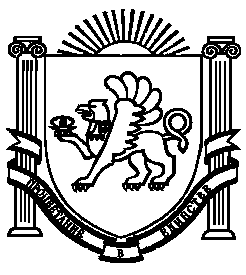 